ATTACHMENT I: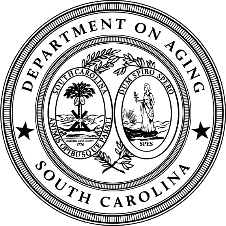 SOUTH CAROLINA MENU CHECKLISTMeal PatternIf nutrient software is not used, each meal will follow the meal pattern described in this section.Instructions: A food item in one or more food group can only be classified once as meeting the requirement for a meal.  For example: cottage cheese can be counted as a Milk/Milk alternative or a Lean Protein source, not both. Nutrient-rich desserts that include fruit, whole grains, and low-fat milk can count toward meeting the appropriate food group required servings.	    *Criteria not applicable to complete frozen meal systems	Prepared by: _____________________________________ I certify that these menus meet the nutrition requirements as specified in the SCDOA Meal Specifications for compliance with the                      DGA-1/3 DRIs._________________________________	_______________________________________Registered Dietitian Nutritionist	RDN License NumberMENU PLAN _____________CYCLE:______________   WEEK #:____________Prepared by: _____________________________________           Effective date: _________  to  __________I certify that these menus meet the nutrition requirements as specified in the SCDOA Meal Specifications for compliance with the DGA-1/3 DRIs._________________________________	_______________________________________Registered Dietitian Nutritionist	RDN License NumberMeal PatternMeal PatternMeal PatternMeal PatternMeal PatternMeal PatternFOOD GROUP OR SUBGROUPAmount when 1 Older Adult Nutrition Program Meal is served per dayCriteria MetCriteria MetCriteria MetCriteria MetFOOD GROUP OR SUBGROUPAmount when 1 Older Adult Nutrition Program Meal is served per dayWeek 1Week 2Week 3Week 4Vegetables2 servings per meal                              Dark-Green Vegetable         1 serving/week                              Red & Orange Vegetable         1 serving/week                              Beans, Peas, Lentils         1 serving/week                              Starchy Vegetable         1 serving/week                              Other Vegetables         1 serving/weekFruits1 serving per mealGrains1-2 servings per meal                              Whole Grains         2 servings/weekDairy and Alternates1 serving/mealProtein Foods2-3 oz (equiv.) per meal                              Processed meat Max. 1 serving/weekVitamin A- good sources3 servings/weekVitamin C- good sources3 servings/week*Fresh Fruits/Vegetables3 servings/weekDessertOptionalBeverageOptionalDayMondayTuesdayWednesdayThursdayFridayMonth, DayProtein or AlternateVegetableFruitGrainMilk or alternateDessert (optional)Beverage (optional)